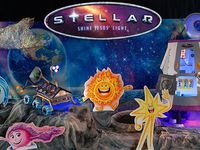          (July 24-28)Child’s name: _______________________________________________________  Last school grade completed: __________________________________________Name of parent:  ____________________________________________________Best phone numbers to contact:________________________________________Street address: ______________________________________________________City: _________________________________ State: ________ ZIP: ____________Email address: ______________________________________________________ Home Church:  ______________________________________________________Who has permission to pick up your child(ren) beside mom:Name: _______________________  Relationship to child: ______________  Phone#: ______________________________Extra activity:     Yoyo   or   Folk Dance   (12:30pm-1:30pm)  ---  $50 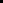 T-Shirt size:   Child ---      X-Small	Small		Medium	Large	            Adult  ---     Small	   	   Turn to pg. 2 , please!   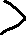 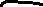 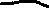 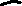 Release of LiabilityI hereby release WCEC and VBS volunteers, from any and all liability for damage to or loss of personal property, sickness or injury while participating in the Event activities. I hereby state that my child is in sufficient physical condition to accept all Event activities. I understand that participation in this program is strictly voluntary and I freely chose to participate. I understand that WCEC doesn’t provide medical coverage for me. I verify that I will be responsible for any medical costs my child may incur as a result of participation.I give permission for WCEC to photograph & making video my child(ren) for promotional & internal use. Parent signature:  ___________________________  Date:________________Mail to:  Stellar VBS1512 Brackenville Rd.Hockessin, DE 19707Email to:  wcec.chinglie@gmail.comFor Church use only:    Check #  ______________       Cash $ _________________